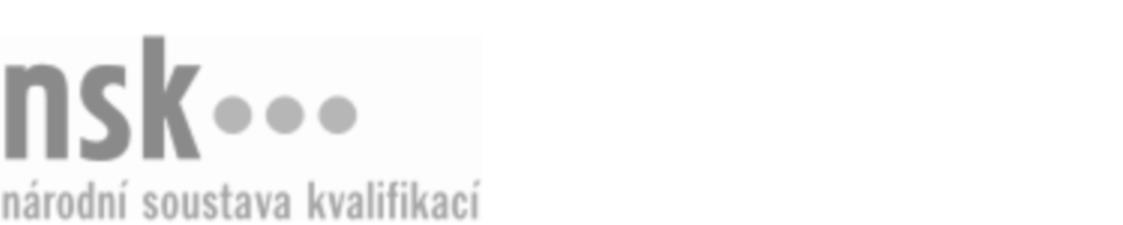 Autorizované osobyAutorizované osobyAutorizované osobyAutorizované osobyAutorizované osobyAutorizované osobyChemický technik mistr / chemická technička mistrová (kód: 28-039-M) Chemický technik mistr / chemická technička mistrová (kód: 28-039-M) Chemický technik mistr / chemická technička mistrová (kód: 28-039-M) Chemický technik mistr / chemická technička mistrová (kód: 28-039-M) Chemický technik mistr / chemická technička mistrová (kód: 28-039-M) Chemický technik mistr / chemická technička mistrová (kód: 28-039-M) Autorizující orgán:Ministerstvo průmyslu a obchoduMinisterstvo průmyslu a obchoduMinisterstvo průmyslu a obchoduMinisterstvo průmyslu a obchoduMinisterstvo průmyslu a obchoduMinisterstvo průmyslu a obchoduMinisterstvo průmyslu a obchoduMinisterstvo průmyslu a obchoduMinisterstvo průmyslu a obchoduMinisterstvo průmyslu a obchoduSkupina oborů:Technická chemie a chemie silikátů (kód: 28)Technická chemie a chemie silikátů (kód: 28)Technická chemie a chemie silikátů (kód: 28)Technická chemie a chemie silikátů (kód: 28)Technická chemie a chemie silikátů (kód: 28)Povolání:Chemický technik mistrChemický technik mistrChemický technik mistrChemický technik mistrChemický technik mistrChemický technik mistrChemický technik mistrChemický technik mistrChemický technik mistrChemický technik mistrKvalifikační úroveň NSK - EQF:44444Platnost standarduPlatnost standarduPlatnost standarduPlatnost standarduPlatnost standarduPlatnost standarduStandard je platný od: 21.10.2022Standard je platný od: 21.10.2022Standard je platný od: 21.10.2022Standard je platný od: 21.10.2022Standard je platný od: 21.10.2022Standard je platný od: 21.10.2022Chemický technik mistr / chemická technička mistrová,  28.03.2024 16:52:03Chemický technik mistr / chemická technička mistrová,  28.03.2024 16:52:03Chemický technik mistr / chemická technička mistrová,  28.03.2024 16:52:03Chemický technik mistr / chemická technička mistrová,  28.03.2024 16:52:03Strana 1 z 2Autorizované osobyAutorizované osobyAutorizované osobyAutorizované osobyAutorizované osobyAutorizované osobyAutorizované osobyAutorizované osobyAutorizované osobyAutorizované osobyAutorizované osobyAutorizované osobyK této profesní kvalifikaci nejsou zatím přiřazeny žádné autorizované osoby.K této profesní kvalifikaci nejsou zatím přiřazeny žádné autorizované osoby.K této profesní kvalifikaci nejsou zatím přiřazeny žádné autorizované osoby.K této profesní kvalifikaci nejsou zatím přiřazeny žádné autorizované osoby.K této profesní kvalifikaci nejsou zatím přiřazeny žádné autorizované osoby.K této profesní kvalifikaci nejsou zatím přiřazeny žádné autorizované osoby.Chemický technik mistr / chemická technička mistrová,  28.03.2024 16:52:03Chemický technik mistr / chemická technička mistrová,  28.03.2024 16:52:03Chemický technik mistr / chemická technička mistrová,  28.03.2024 16:52:03Chemický technik mistr / chemická technička mistrová,  28.03.2024 16:52:03Strana 2 z 2